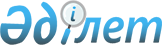 О проекте Закона Республики Казахстан "О ратификации Протокола о внесении изменений в Соглашение между Правительством Республики Казахстан и Правительством Российской Федерации о торгово-экономическом сотрудничестве в области поставок нефти и нефтепродуктов в Республику Казахстан от 9 декабря 2010 года"Постановление Правительства Республики Казахстан от 24 декабря 2018 года № 857
      Правительство Республики Казахстан ПОСТАНОВЛЯЕТ:
      внести на рассмотрение Мажилиса Парламента Республики Казахстан проект Закона Республики Казахстан "О ратификации Протокола о внесении изменений в Соглашение между Правительством Республики Казахстан и Правительством Российской Федерации о торгово-экономическом сотрудничестве в области поставок нефти и нефтепродуктов в Республику Казахстан от 9 декабря 2010 года". ЗАКОН РЕСПУБЛИКИ КАЗАХСТАН
О ратификации Протокола о внесении изменений в Соглашение между Правительством Республики Казахстан и Правительством Российской Федерации о торгово-экономическом сотрудничестве в области поставок нефти и нефтепродуктов в Республику Казахстан от 9 декабря 2010 года
      Ратифицировать Протокол о внесении изменений в Соглашение между Правительством Республики Казахстан и Правительством Российской Федерации о торгово-экономическом сотрудничестве в области поставок нефти и нефтепродуктов в Республику Казахстан от 9 декабря 2010 года, совершенный в Москве 3 октября 2018 года.
					© 2012. РГП на ПХВ «Институт законодательства и правовой информации Республики Казахстан» Министерства юстиции Республики Казахстан
				
      Премьер-Министр
Республики Казахстан 

Б. Сагинтаев
Проект
      Президент
Республики Казахстан
